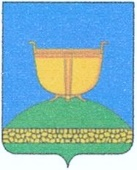 ИСПОНИТЕЛЬНЫЙ КОМИТЕТ ШАПШИНСКОГОСЕЛЬСКОГО ПОСЕЛЕНИЯВЫСОКОГОРСКОГО
МУНИЦИПАЛЬНОГО РАЙОНАРЕСПУБЛИКИ ТАТАРСТАН                                                                                                                   
РЕСПУБЛИКА ТАТАРСТАНБИЕКТАУМУНИЦИПАЛЬ РАЙОНЫШӘПШИ АВЫЛҖИРЛЕГЕ БАШКАРМА КОМИТЕТЫ422708, Республика Татарстан, Высокогорский район                          422708, Татарстан Республикасы, Биектау районы,              с. Шапши, ул. Ленина, 1                                                                         Шәпши  авылы, Ленин  ур, 1Тел./факс: +7(84365) 77-2-36, e-mail:Shap.Vsg@tatar.ru            ПОСТАНОВЛЕНИЕ                                                             КАРАР              27 февраля  2023 г.                                                                 №41О признании утратившим силу постановления исполнительного комитета Шапшинского сельского поселения Высокогорского муниципального района В соответствии с Федеральным законом от 6 октября 2003 года №131-ФЗ «Об общих принципах организации местного самоуправления в Российской Федерации», Законом Республики Татарстан от 28 июля 2004 года №45-ЗРТ «О местном самоуправлении в Республике Татарстан», постановлением Правительства Российской Федерации от 24.10.2022 №1885 «О внесении изменений в Правила противопожарного режима в Российской Федерации», в связи с поступившим предложением прокурора Высокогорского района в порядке правотворческой инициативы, исполнительный комитет Шапшинского сельского поселения Высокогорского муниципального района,ПОСТАНОВЛЯЕТ:1. Признать утратившим силу:постановление исполнительного комитета Шапшинского сельского поселения от 21.04.2021 №22 «Об определении мест и способов сжигания мусора, травы, листвы и иных отходов, материалов или изделий на территории Шапшинского сельского поселения»постановление исполнительного комитета Шапшинского сельского поселения  от 08.06.2021 №24 «О внесении изменений в постановление Исполнительного комитета Шапшинского сельского поселения Высокогорского муниципального района от 21.04.2021 №22 «Об определении мест и способов сжигания мусора, травы, листвы и иных отходов, материалов или изделий на территории Шапшинского сельского поселения» 2. Опубликовать (обнародовать) настоящее постановление путем размещения его на официальных стендах сельского поселения, на официальном сайте в сети Интернет Высокогорского муниципального района http://vysokaya-gora.tatarstan.ru/ в разделе «Сельские поселения» и на официальном портале правовой информации Республики Татарстан http://pravo.tatarstan.ru/.3. Настоящее постановление вступает в силу с 1 марта 2023 года.4. Контроль исполнения настоящего постановления оставляю за собой.Руководитель исполнительного комитета                                           В.А.Беляков